Scenariusz na.03.06.2020 środa dla grupy 5-6 latkówTemat dnia. Nasi koledzy z różnych krajów.1.Oglądanie ilustracji przedstawiającej dzieci z różnych krajów.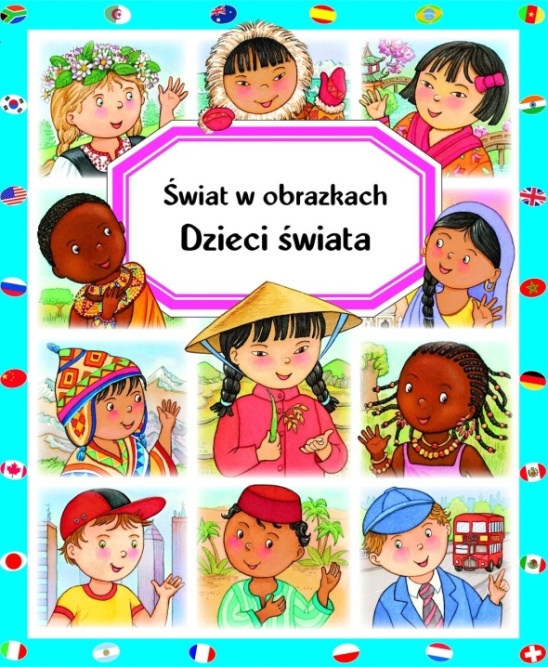 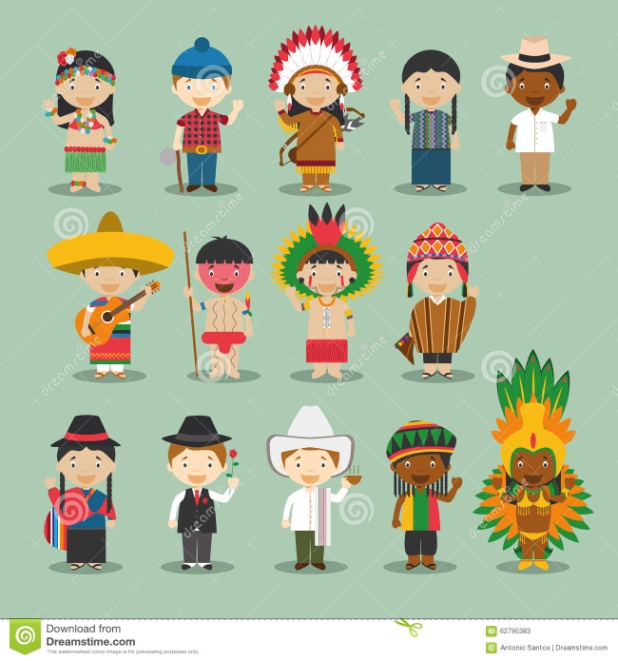 2.Słuchanie wiersza  A. Widzowskiej „Dzieci na Ziemi”.Na kuli ziemskiej bawią się dzieci, cieplutkie słonko dla nich wciąż świeci,a księżyc mruga oczkiem na niebie do wszystkich ludzi, również do ciebie.Zulu z Afryki chodzi po drzewach, a Chinka Inka jak ptaszek śpiewa.Eskimos Bubu gra w piłkę z foką, na słoniu jeździ Hindus Namoko.Dzieci się różnią kolorem skóry, jednak są dumne ze swej kulturyi choć w dziwacznych mówią językach, pragną się bawić, tańczyć i brykać!Inka i Zulu, Bubu, Namoko chcą być kochane, śmiać się szeroko, jeść smakołyki, dbać o zwierzęta, a zamiast wojen mieć tylko święta!3.Rozmowa na temat wiersza.Rodzic  pyta:, O jakich dzieciach była mowa w wierszu? Na jakim kontynencie mieszka: Zulu, Chinka Inka, Eskimos Bubu, Hindus Namoko? Czym różnią się między sobą dzieci? Co mają ze sobą wspólnego?Rodzic mówi dziecku, że są teraz w krainie przyjaźni. Wszystkie dzieci, bez względu na kolor skóry, miejsce zamieszkania czy kulturę, w jakiej zostały wychowane, żyją ze sobą w przyjaźni.4.Oglądanie filmu edukacyjnego ,,Dzieci świata’’.https://www.youtube.com/watch?v=s0NCq8-lP205.Rozwiązywanie zagadek i wskazywanie odpowiedniej postaci dziecka na powyższej ilustracji :Ma futerko z foki i zadarty nosek. To jest mały  ……..( Eskimosek).Czarna skóra, loczki na głowie. Jak się nazywa , kto mi powie…(Murzynek).Nosi kimono i mieszka na wyspie, jej nazwę znają dzieci wszystkie..(Japonka)Mieszka  w pobliżu, to twój kolega, po szkole często ciebie odwiedza..(Polak)6.Zabawa muzyczno-ruchowa do piosenki „Indiański taniec”. https://www.youtube.com/watch?v=ZKslipdC-sY7. Praca dla chętnych – wykonanie papierowego pióropusza.Pomoce: pasek papieru (na opaskę), papier kolorowy, klejZ kolorowego papieru dziecko wycina kształty piór, nacina je na bokach, lekko zagina. Następnie dokleja do opaski od wewnętrznej strony. Zewnętrzna część pióropusza ozdabia według własnego pomysłu.8. Karty „Memory” – „Dzieci z różnych stron świata”-https://drive.google.com/filed/d/OBzDZURs2Hx4eTOo5Y2RvcFBMMFk/viewMożna wydrukować karty i korzystać na wiele sposobów np.:- dobieranie w pary- dobieranka - odkrywanka- nauka języka obcego- podróż po zakątkach świata- zabawa „Które dziecko zmieniło miejsce?”Miłego dnia.                                                                                                     Pozdrawiam                                                                                                                                                        Iwona Zatoń